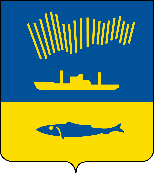 АДМИНИСТРАЦИЯ ГОРОДА МУРМАНСКАП О С Т А Н О В Л Е Н И Е .   .                                                                                                        № В соответствии с Федеральными законами от 06.10.2003 № 131-ФЗ              «Об общих принципах организации местного самоуправления в Российской Федерации» п о с т а н о в л я ю: 1. Внести в постановление администрации города Мурманска                                     от 29.03.2019 № 1169 «Об изменении автобусных муниципальных маршрутов регулярных перевозок по регулируемым тарифам №№ 1, 3Т, 4Т, 19, 24, 29 и об отмене муниципального маршрута регулярных перевозок по регулируемым тарифам № 2» следующие изменения:– преамбулу изложить в новой редакции:«В соответствии с Федеральными законами от 06.10.2003 № 131-ФЗ              «Об общих принципах организации местного самоуправления в Российской Федерации», от 13.07.2015 № 220-ФЗ «Об организации регулярных перевозок пассажиров и багажа автомобильным транспортом и городским наземным электрическим транспортом в Российской Федерации и о внесении изменений                   в отдельные законодательные акты Российской Федерации», Уставом муниципального образования город Мурманск, решением Совета депутатов города Мурманска от 28.04.2016 № 25-385 «О реализации отдельных полномочий, установленных Федеральным законом от 13.07.2015 № 220-ФЗ                        «Об организации регулярных перевозок пассажиров и багажа автомобильным транспортом и городским наземным электрическим транспортом в Российской Федерации и о внесении изменений в отдельные законодательные акты Российской Федерации», и признании утратившими силу отдельных решений Совета депутатов города Мурманска», постановлениями администрации города Мурманска от 18.04.2017 № 1104 «Об утверждении документа планирования регулярных перевозок по муниципальным маршрутам регулярных перевозок                         в границах муниципального образования город Мурманск на 2017 – 2021 годы», от 31.08.2016 № 2595 «Об утверждении порядка установления, изменения, отмены муниципальных маршрутов регулярных перевозок в границах муниципального образования город Мурманск», на основании мотивированных заключений Транспортной комиссии города Мурманска от 28.12.2018, 20.03.2019,  и в целях организации регулярных перевозок пассажиров и багажа автомобильным транспортом и городским наземным электрическим транспортом п о с т а н о в л я ю:».2. Отделу информационно-аналитической работы и взаимодействия                  со СМИ администрации города Мурманска (Рихтер Н.В.) довести информацию, изложенную в пункте 1 настоящего постановления, до сведения населения города.3. Редакции газеты «Вечерний Мурманск» (Хабаров В.А.) опубликовать настоящее постановление.4. Отделу информационно-технического обеспечения и защиты информации администрации города Мурманска (Кузьмин А.Н.) разместить настоящее постановление на официальном сайте администрации города Мурманска в сети Интернет.5. Настоящее постановление вступает в силу со дня официального опубликования.6. Контроль за выполнением настоящего постановления оставляю за собой.Временно исполняющий полномочия главы администрации города Мурманска                                        А.Г. Лыженков